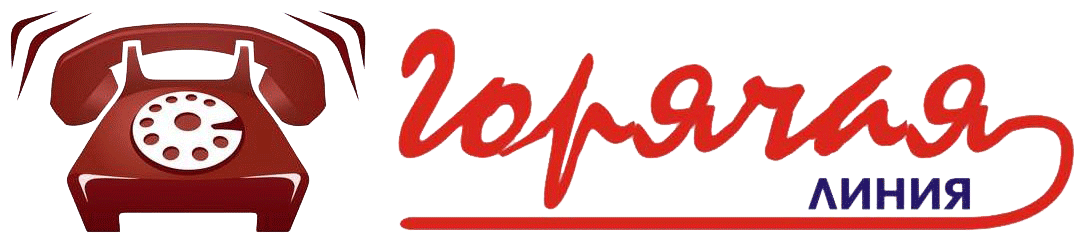 Режим работы телефонов «горячей линии» по вопросам организации и проведения государственной итоговой аттестации по образовательным программа среднего общего образованияв 2021-2022 учебном  годуОрганизацияТелефоны «горячей линии»Режим работыМБОУ СОШ  № 38(86130)34452с 08.00 до 16.00 часов(понедельник-пятница)Управление образования администрации муниципального образования Тимашевский район8(86130)401108(938)5292981с 09:00 до 18:00 часов (понедельник-четверг)с 09:00 до 17:00 часов (пятница)В дни экзаменовс 08.00 до 19.00Министерство образования, науки и молодежной  и науки Краснодарского края8(918)1899902с 09.00 до 18.00 часов (понедельник-пятница)В дни экзаменов с 08.00 до 21.00